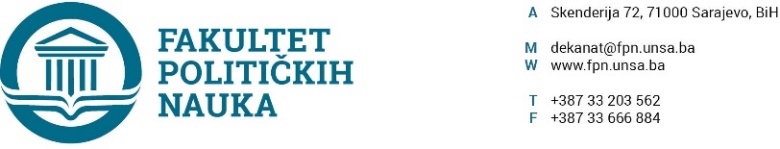 Na osnovu člana 108. Statuta Univerziteta u Sarajevu, a u vezi sa članovima  87. i 90. Zakona o  javnim nabavkama (“Službeni glasnik BiH” broj: 39/14), člana 7. Pravilnika o postupku direktnog sporazuma Fakulteta političkih nauka u Sarajevu  br. 02-1-291-1/17 od 11.04.2017.godine i Ponude od 18.07.2019. godine, zaključuje seUGOVOR O JAVNOJ NABAVCIIzmeđu ugovornih strana:1. Fakultet političkih nauka Univerziteta u Sarajevu, ulica Skenderija 72. ID broj: 4200088220009, U daljem tekstu: Ugovorni organ kog zastupa dekan prof.dr. Šaćir Filandra, i2. Ponuđača DOMOTERM O.D, ul. Pećina 12,Sarajevo, ID broj: 4302910690001,  PDV broj: 302910690001.U daljem tekstu: Davalac usluga kog zastupa vlasnik Kemal Sinanović.Član 1.Predmet ovog ugovora je: Popravak klima uređaja i ugradnja zamjenskih dijelova u trinaest kabineta Fakulteta političkih nauka Univerziteta u Sarajevu.  Član 2.Ukupna cijena (vrijednost) predemeta Ugovora je 1.040,00 KM (bez PDV-a), 1.216,80 KM (sa PDV-om), sve u skladu sa Ponudom od 18.07.2019. godine.Član 3.Ugovorni organ se obavezuje da plaćanje računa sa uračunatim PDV-om izvršit u roku od 30 (trideset) dana, od dana ispostavljanja računa.Član 4.Rok izvršenja predmeta Ugovora je 3 (tri) dana od dana zaključenja Ugovora.Član 5.Na sve što nije regulisano ovim ugovorom primjenit će se Zakon o obligacionim odnosima.Član 6.Ovaj ugovor je sačinjen u 4 (četiri) istovjetna primjerka od kojih svaka strana zadržava po 2 (dva).Sarajevo, 12.08.2019.godine.Broj: 01-3-33-55-2/2019ZA DAVAOCA USLUGA                                                    ZA UGOVORNI ORGAN                                                                          VLASNIK                                                                              DEKAN____________________                                                          ______________________  Kemal Sinanović                                                                        Prof.dr. Šaćir Filandra